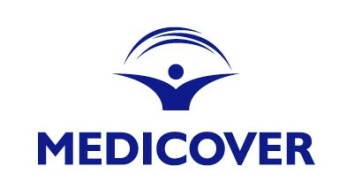 Medicover Poland - 22 years of experience in healthcareMedicover Poland is part of Medicover - a leading international Healthcare and Diagnostic Services company founded in 1995 (www.medicover.com). The company is present in all regions of Poland. By the end of 2016, it had 31 medical centers and 1800 cooperative and partner facilities. Until the end of 2016, the company was caring about 647 thousand patients. Since 2009 company has its own multi-specialty Medicover Hospital in Warsaw. As a healthcare company in Poland, Medicover provides its patients with full medical care, including outpatient services, laboratory and imaging diagnostics, dentistry and comprehensive hospital care. Services available in the form of subscriptions and medical insurance are addressed to both companies and individuals. For more information visit www.medicover.pl.